     О проведении публичных  слушаний  по    проекту  постановления  администрации    Порецкого  муниципального  округа « О    внесении изменений в проект планировки    территории и проект межевания территории для размещения линейного объекта «Строительство второго этапа автомобильной дороги по улицам Кирова, Подзаходникова, Фролова, Арлашкина, Яшина в селе Порецкое Порецкого района Чувашской Республики», утвержденный постановлением администрации Порецкого сельского поселения Порецкого района Чувашской Республики от 19.12.2017 года № 130В соответствии с Градостроительным кодексом Российской Федерации, Федеральным законом от 06.10.2003 № 131-ФЗ «Об общих принципах организации местного самоуправления в Российской Федерации», решением Собрания депутатов Порецкого муниципального округа Чувашской Республики от 07.04.2023 № С-15/18 «Об утверждении Положения о порядке организации и проведения общественных обсуждений или публичных слушаний по вопросам градостроительной деятельности на территории Порецкого муниципального округа Чувашской Республики», администрация Порецкого муниципального округа Чувашской Республики п о с т а н о в л я е т :1. Назначить  публичные слушания по проекту постановления администрации Порецкого муниципального округа Чувашской Республики «О внесении изменений в проект планировки территории и проект межевания территории для размещения линейного объекта «Строительство второго этапа автомобильной дороги по улицам Кирова, Подзаходникова, Фролова, Арлашкина, Яшина  в селе Порецкое Порецкого района Чувашской Республики», утвержденному постановлением администрации Порецкого сельского поселения Порецкого района Чувашской Республики от 19.12.2017 № 130,  на  15 июля 2024 года в 16 часов 00 минут в здании администрации Порецкого муниципального округа по адресу: Чувашская Республика, с. Порецкое, ул. Ленина, д. 3, актовый зал на втором этаже.Предложения и замечания по проекту постановления «О внесении изменений в проект планировки территории и проект межевания территории для размещения линейного объекта «Строительство второго этапа автомобильной дороги по улицам Кирова, Подзаходникова, Фролова, Арлашкина, Яшина  в селе Порецкое Порецкого района Чувашской Республики», утвержденному постановлением администрации Порецкого сельского поселения Порецкого района Чувашской Республики от 19.12.2017 № 130, а также извещения жителей Порецкого муниципального округа о желании принять участие в публичных слушаниях и выступить на них, следует направлять в письменном виде в администрацию Порецкого муниципального округа до 13  июля  2024 года включительно по адресу: 429020, с. Порецкое, ул. Ленина, дом 3, кабинет № 10. Контактный телефон: 8 (83543) 2-13-35.В предложении по проекту постановления должны содержаться следующие сведения: фамилия, имя, отчество (последнее – при наличии) и адрес лица, направившего предложение, однозначно выраженное мнение, не допускающее двоякого толкования, о внесении каких-либо изменений в проект постановления.2. Определить отдел дорожного хозяйства, промышленности, энергетики и транспорта управления по благоустройству и развитию территорий администрации Порецкого муниципального округа уполномоченным на организацию и проведение публичных слушаний. Начальнику отдела дорожного хозяйства, промышленности, энергетики и транспорта управления по благоустройству и развитию территорий администрации Порецкого муниципального округа:                                                         1) организовать и провести публичные слушания по проекту постановления; 2) обеспечить в установленном законом порядке информирование населения и общественности о проведении публичных слушаний;3) проект постановления «О внесении изменений в проект планировки территорий и проект межевания территории для размещения линейного объекта «Строительство второго этапа автомобильной дороги по улицам Кирова, Подзаходникова, Фролова, Арлашкина, Яшина  в селе Порецкое Порецкого района Чувашской Республики», утвержденный постановлением администрации Порецкого сельского поселения Порецкого района Чувашской Республики от 19.12.2017 № 130» разместить на официальном сайте администрации Порецкого муниципального округа Чувашской Республики и в издании «Вестник Поречья»;4) оформить протокол публичных слушаний, подготовить заключение по результатам публичных слушаний;3) обеспечить опубликование заключения по результатам публичных слушаний в  издании «Вестник Поречья» и на официальном сайте Порецкого муниципального округа Чувашской Республики.3. Для проведения публичных слушаний назначить: Председательствующий на слушаниях  - начальник отдела дорожного хозяйства, промышленности, энергетики и транспорта Управления по благоустройству и развитию территорий администрации  Порецкого муниципального округа – И.А. Никоноров. Секретарь публичных слушаний- главный специалист – эксперт отдела сельского хозяйства, земельных и имущественных отношений администрации Порецкого муниципального округа - Л.В. Осокина.Докладчик на публичных слушаниях  - начальник отдела дорожного хозяйства, промышленности, энергетики и транспорта Управления по благоустройству и развитию территорий администрации Порецкого муниципального округа – И.А. Никоноров.4. Опубликовать настоящее постановление в издании «Вестник Поречья» и разместить на официальном сайте Порецкого муниципального округа Чувашской Республики в информационной сети «Интернет».5. Контроль за исполнением настоящего постановления возложить на начальника отдела дорожного хозяйства, промышленности, энергетики и транспорта Управления по благоустройству и развитию территорий администрации  Порецкого муниципального округа – И.А. Никонорова.           6. Настоящее постановление вступает в силу со дня его подписания.Глава Порецкого муниципального округа                                                                 Е.В. ЛебедевПРОЕКТ     О внесении изменений в проект планировки территории и проект межевания территории для размещения линейного объекта «Строительство второго этапа автомобильной дороги по улицам Кирова, Подзаходникова, Фролова, Арлашкина, Яшина в селе Порецкое Порецкого района Чувашской Республики», утвержденный постановлением администрации Порецкого сельского поселения Порецкого района Чувашской Республики от 19.12.2017 № 130В соответствии с Градостроительным кодексом Российской Федерации, Федеральным законом от 06.10.2003 № 131-ФЗ «Об общих принципах организации местного самоуправления в Российской Федерации», администрация Порецкого муниципального округа Чувашской Республики  п о с т а н о в л я е т:1. Внести изменения в проект планировки территории и проект межевания территории для размещения линейного объекта «Строительство второго этапа автомобильной дороги по улицам Кирова, Подзаходникова, Фролова, Арлашкина, Яшина  в селе Порецкое Порецкого района Чувашской Республики», утвержденного постановлением администрации Порецкого сельского поселения Порецкого района Чувашской Республики от 19.12.2017 № 130.2. Опубликовать настоящее постановление в издании «Вестник Поречья» и разместить на официальном сайте Порецкого муниципального округа Чувашской Республики в информационной сети «Интернет». 3. Контроль за исполнением настоящего постановления возложить на начальника отдела дорожного хозяйства, промышленности, энергетики и транспорта Управления по благоустройству и развитию территорий администрации   Порецкого муниципального округа – И.А. Никонорова.4. Настоящее постановление вступает в силу со дня его подписания.Глава Порецкого муниципального округа                                                                 Е.В. Лебедев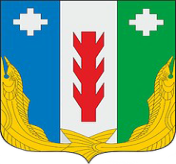 Администрация Порецкого муниципального округа Чувашской РеспубликиПОСТАНОВЛЕНИЕ25.06.2024 № 283с. ПорецкоеЧăваш РеспубликинПăрачкав муниципалитет округӗн администрацийĕЙЫШĂНУ 25.06.2024 № 283Пăрачкав салиАдминистрация Порецкого муниципального округа Чувашской РеспубликиПОСТАНОВЛЕНИЕ______2024 № _____с. ПорецкоеЧăваш РеспубликинПăрачкав муниципалитет округӗн администрацийĕЙЫШĂНУ______2024 № _____Пăрачкав сали